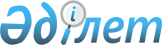 "2020-2022 жылдарға арналған Бірлік ауылдық округінің бюджеті туралы" Қазалы аудандық мәслихатының 2019 жылғы 26 желтоқсандағы № 359 шешіміне өзгерістер енгізу туралы
					
			Мерзімі біткен
			
			
		
					Қызылорда облысы Қазалы аудандық мәслихатының 2020 жылғы 24 тамыздағы № 462 шешімі. Қызылорда облысының Әділет департаментінде 2020 жылғы 1 қыркүйекте № 7619 болып тіркелді. Мерзімі біткендіктен қолданыс тоқтатылды
      "Қазақстан Республикасының Бюджет кодексі" Қазақстан Республикасының 2008 жылғы 4 желтоқсандағы Кодексінің 109-1-бабына, "Қазақстан Республикасындағы жергілікті мемлекеттік басқару және өзін-өзі басқару туралы" Қазақстан Республикасының 2001 жылғы 23 қаңтардағы Заңының 6-бабының 2-7-тармағына сәйкес, Қазалы аудандық мәслихаты ШЕШІМ ҚАБЫЛДАДЫ:
      1. "2020-2022 жылдарға арналған Бірлік ауылдық округінің бюджеті туралы" Қазалы аудандық мәслихатының 2019 жылғы 26 желтоқсандағы № 359 шешіміне (нормативтік құқықтық актілерді мемлекеттік тіркеу Тізілімінде 7075 нөмерімен тіркелген, 2020 жылғы 08 қаңтарда Қазақстан Республикасының нормативтік құқықтық актілердің эталондық бақылау банкінде жарияланған) мынадай өзгерістер енгізілсін:
      1-тармақ жаңа редакцияда жазылсын:
      "1. 2020-2022 жылдарға арналған Бірлік ауылдық округінің бюджеті 1, 2, 3 - қосымшаларға сәйкес, оның ішінде 2020 жылға мынадай көлемдерде бекітілсін:
      1) кірістер – 44212 мың теңге, оның ішінде:
      салықтық түсімдер – 816 мың теңге;
      трансферттер түсімдері – 43396 мың теңге;
      2) шығындар – 44255 мың теңге;
      3) таза бюджеттік кредиттеу – 0;
      бюджеттік кредиттер – 0;
      бюджеттік кредиттерді өтеу – 0;
      4) қаржы активтерімен операциялар бойынша сальдо – 0;
      қаржы активтерін сатып алу – 0;
      мемлекеттің қаржы активтерін сатудан түсетін түсімдер – 0;
      5) бюджет тапшылығы (профициті) – -43 мың теңге;
      6) бюджет тапшылығын қаржыландыру (профицитті пайдалану) – 43 мың теңге.".
      Аталған шешімнің 1-қосымшасы осы шешімнің қосымшасына сәйкес жаңа редакцияда жазылсын.
      2. Осы шешім 2020 жылғы 1 қаңтардан бастап қолданысқа енгізіледі және ресми жариялауға жатады. 2020 жылға арналған Бірлік ауылдық округінің бюджеті
					© 2012. Қазақстан Республикасы Әділет министрлігінің «Қазақстан Республикасының Заңнама және құқықтық ақпарат институты» ШЖҚ РМК
				
      Қазалы аудандық мәслихатының кезектен тыс LХIIІ сессиясының төрағасы

Ж. КОЛАНОВА

      Қазалы аудандық мәслихат хатшысы

К. НАЗЫМБЕКОВ
Қазалы аудандық мәслихатының2020 жылғы 24 тамызы№ 462 шешіміне қосымшаҚазалы аудандық мәслихатының2019 жылғы 26 желтоқсандағы№ 359 шешіміне 1-қосымша
Санаты
Санаты
Санаты
Санаты
Сомасы, мың теңге
Сыныбы
Сыныбы
Сыныбы
Сомасы, мың теңге
Кіші сыныбы
Кіші сыныбы
Сомасы, мың теңге
Атауы
Сомасы, мың теңге
1. Кірістер
44212
1
Салықтық түсімдер
816
01
Табыс салығы
69
2
Жеке табыс салығы
69
04
Меншiкке салынатын салықтар
747
1
Мүлiкке салынатын салықтар
11
3
Жер салығы
44
4
Көлiк құралдарына салынатын салық
692
4
Трансферттердің түсімдері
43396
02
Мемлекеттiк басқарудың жоғары тұрған органдарынан түсетiн трансферттер
43396
3
Аудандардың (облыстық маңызы бар қаланың) бюджетінен трансферттер
43396
Функционалдық топ
Функционалдық топ
Функционалдық топ
Функционалдық топ
Бюджеттік бағдарламалардың әкiмшiсi
Бюджеттік бағдарламалардың әкiмшiсi
Бюджеттік бағдарламалардың әкiмшiсi
Бағдарлама
Бағдарлама
Атауы
2. Шығындар
44255
1
Жалпы сипаттағы мемлекеттiк қызметтер
24201
124
Аудандық маңызы бар қала, ауыл, кент, ауылдық округ әкімінің аппараты
24201
001
Аудандық маңызы бар қала, ауыл, кент, ауылдық округ әкімінің қызметін қамтамасыз ету жөніндегі қызметтер
18501
022
Мемлекеттік органның күрделі шығыстары
5700
7
Тұрғын үй-коммуналдық шаруашылық
7066
124
Аудандық маңызы бар қала, ауыл, кент, ауылдық округ әкімінің аппараты
7066
008
Елді мекендердегі көшелерді жарықтандыру
1597
009
Елді мекендердің санитариясын қамтамасыз ету
300
011
Елді мекендерді абаттандыру мен көгалдандыру
5169
8
Мәдениет, спорт, туризм және ақпараттық кеңістiк
12988
124
Аудандық маңызы бар қала, ауыл, кент, ауылдық округ әкімінің аппараты
12988
006
Жергілікті деңгейде мәдени-демалыс жұмысын қолдау
12988
3. Таза бюджеттік кредиттеу
0
Бюджеттік кредиттер
0
Бюджеттік кредиттерді өтеу
0
4. Қаржы активтерімен операциялар бойынша сальдо
0
Қаржы активтерін сатып алу
0
Мемлекеттің қаржы активтерін сатудан түсетін түсімдер
0
5. Бюджет тапшылығы (профициті)
-43
6. Бюджет тапшылығын қаржыландыру (профицитін пайдалану)
43
8
Бюджет қаражатының пайдаланылатын қалдықтары
43
01
Бюджет қаражаты қалдықтары
43
1
Бюджет қаражатының бос қалдықтары
43